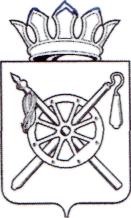 КОНТРОЛЬНО–СЧЕТНАЯ ПАЛАТАОктябрьского района Ростовской областиЗАКЛЮЧЕНИЕна проект решения Собрания депутатов Октябрьского района Ростовской области «О внесении изменений в решение Собрания депутатов Октябрьского района от 30.10.2008 № 244 «О системе налогообложения в виде Единого налога на вмененный доход для отдельных видов деятельности, осуществляемых на территории Октябрьского района»24 апреля 2020 года                                                                                                 № 6 Основание для проведения экспертизы: Федеральный закон от 07.02.2011 № 6-ФЗ «Об общих принципах организации и деятельности контрольно-счетных органов субъектов Российской Федерации и муниципальных образований», часть 1 статьи 8 Положения о Контрольно-счетной палате Октябрьского района, утвержденного решением Собрания депутатов Октябрьского района Ростовской области от 28.10.2015 № 9 «Об образовании Контрольно-счетной палаты Октябрьского района», обращение Собрания депутатов Октябрьского района (исх. от 20.04.2020 № 49), распоряжение председателя Контрольно-счетной палаты Октябрьского района Ростовской области от 24.04.2020 № 16.Цель экспертизы: проверка проекта решения Собрания депутатов Октябрьского района Ростовской области на соответствие действующему законодательству.Предмет экспертизы: проект решения Собрания депутатов Октябрьского района Ростовской области «О внесении изменений в решение Собрания депутатов Октябрьского района от 30.10.2008 № 244 «О системе налогообложения в виде Единого налога на вмененный доход для отдельных видов деятельности, осуществляемых на территории Октябрьского района» (далее – Проект решения).Рассмотрение представленного Проекта решения осуществлялось Контрольно-счетной палатой Октябрьского района (далее – КСП Октябрьского района) 24 апреля 2020 года. Проект решения выносится финансово-экономическим управлением Администрации Октябрьского района на основании распоряжения Губернатора Ростовской области от 02.04.2020 № 69 «Об утверждении Плана первоочередных мероприятий по обеспечению социальной стабильности и устойчивого развития экономики в Ростовской области в условиях распространения коронавирусной инфекции (COVID-2019)».Представленным Проектом решения предлагается внести изменения в решение Собрания депутатов Октябрьского района от 30.10.2008 № 244 «О системе налогообложения в виде Единого налога на вмененный доход для отдельных видов деятельности, осуществляемых на территории Октябрьского района» в части снижения ставки единого налога на вмененный доход для отдельных видов деятельности с 15 процентов до 7,5 процентов с 01.01.2020 года для наиболее пострадавших в условиях ухудшения ситуации в связи с распространением новой коронавирусной инфекции сфер деятельности:- автоперевозки;- культура, организация досуга и развлечений;- физкультурно-оздоровительная деятельность;- деятельность туристических агентств и прочих организаций, предоставляющих услуги в сфере туризма;- гостиничный бизнес;- общественное питание;- деятельность организаций дополнительного образования, негосударственных образовательных учреждений;- деятельность по организации конференций и выставок;- деятельность по представлению бытовых услуг населению (ремонт, стирка, химчистка, услуги парикмахерских и салонов красоты).Предлагаемые изменения соответствуют норме, установленной пунктом 2 статьи 346.31 Налогового кодекса Российской Федерации, и не противоречат законодательству Российской Федерации.Вместе с тем, КСП обращает внимание, что предлагаемое снижение ставки налога на вмененный доход для отдельных видов деятельности приведет к снижению доходов бюджета района, в связи с чем, КСП рекомендует финансово-экономическому управлению Администрации Октябрьского района разработать мероприятия по получению альтернативных источников для пополнения доходной части бюджета района.Кроме того, разработчику Проекта решения необходимо привести наименования перечня и текстовые формулировки по отдельным видам предпринимательской деятельности, указанные в пункте 1 решения Собрания депутатов Октябрьского района от 30.10.2008 № 244, в соответствие с пунктом 2 статьи 346.26 Налогового кодекса Российской Федерации. Предложения: Контрольно-счетная палата Октябрьского района рекомендует Собранию депутатов Октябрьского района принять к рассмотрению предложенный проект решения Собрания депутатов Октябрьского района Ростовской области «О внесении изменений в решение Собрания депутатов Октябрьского района от 30.10.2008 № 244 «О системе налогообложения в виде Единого налога на вмененный доход для отдельных видов деятельности, осуществляемых на территории Октябрьского района» с учетом замечаний КСП, изложенных в настоящем заключении.Председатель Контрольно-счетной палатыОктябрьского района                                                       Ю.Н. Бессарабова